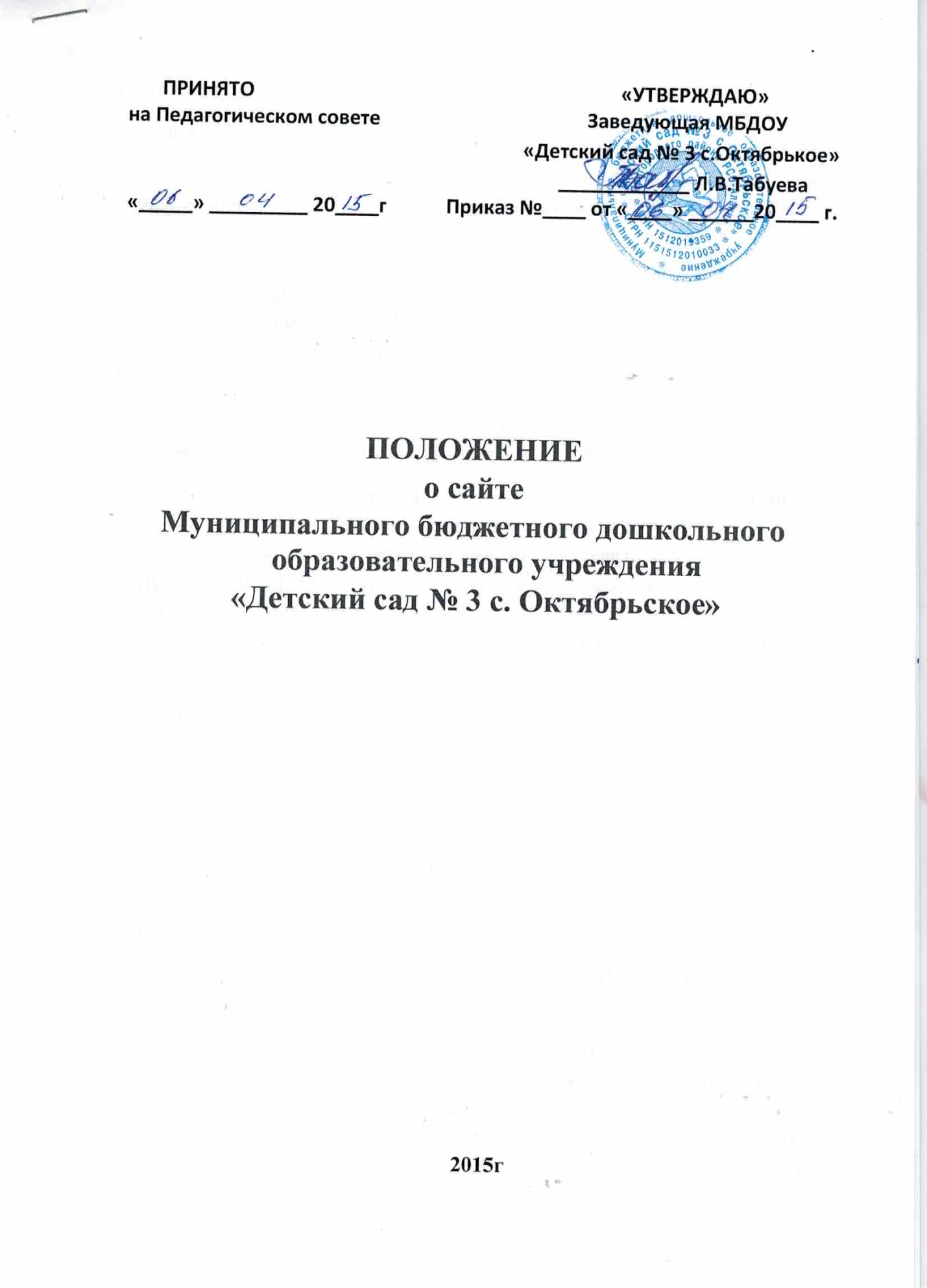 Положение о сайте ДОО 1. Общие положения 1.1. Настоящее положение разработано на основе положений ПНПО «Образование», «Проекта ИСО», постановления Правительства РФ от 30.12.2006 М 848 «О мерах государственной поддержки субъектов Российской Федерации, внедряющих комплексные проекты модернизации образования», приказа Минобрнауки России от 15.01.2007  №  8 «О реализации постановления Правительства Российской Федерации от 30 декабря 2006 года М 848», в соответствии с Положениями регионального проекта комплексной модернизации образования. 1.2. Настоящее Положение определяет понятия, цели, требования, предъявляемые к созданию, публикации и обновлению сайта ДОУ 1.3. Основные понятия, используемые в Положении. Сайт — информационный веб-ресурс, имеющий четко определенную форму и законченную смысловую нагрузку. Разработчик сайта — физическое лицо (сотрудник ДОУ) или группа физических лиц, работавших над созданием сайта. Администратор сайта — физическое лицо (сотрудник ДОУ), поддерживающий работоспособность сайта и оказывающий его техническое сопровождение. 1.3. Процесс создания и поддержки (далее администрирование) сайта — предмет деятельности сотрудников ДОУ, ответственных за процесс информатизации. Работа по созданию и размещению сайта ДОУ является отдельным, специфическим видом деятельности, который объединяет процессы сбора, обработки, оформления информации с процессом интерактивной коммуникации и представляет собой интеллектуальный продукт деятельности ДОУ2. Цели и задачи 2.1. Цель: развитие единого информационного пространства, интеграция в информационную среду портала «Образование». 2.2. Задачи: презентовать деятельность ДОУ, а именно: достижения детей и педагогического коллектива, особенности ДОУ, историю развития, реализуемые образовательные программы и др.; — осуществлять обмен педагогическим опытом в сетевых объединениях, демонстрировать достижения ДОУ; — стимулировать научно-познавательную и творческую активность педагогов, родителей и детей; повышать эффективность дошкольного образования, развивать информационную культуру, общие навыки использования информационных технологий педагогами. З. Участники процесса Разработчиком сайта может являться творческая группа в составе: — делопроизводителя; — администраторов ДОУ (старший воспитатель, заведующий); — инициативных педагогов, родителей. 4. Этапы создания сайта Создание сайта предполагает определенную технологическую последовательность: 4.1. Разработка проекта (подбор первичной информации, формирование структуры сайта, выбор среды программирования). 4.2. Техническая разработка сайта. 4.3. Размещение в сети (запуск сайта). 4.4. Поддержка и сопровождение (администрирование). 5. Разработка проекта 5.1. Сбор исходных данных: анализ существующих аналогов в Интернете. Определение спектра услуг используемых технологий, ориентированность на различные сегменты информационной среды, целевые аудитории и др.; -- разработка концепции сайта; — разработка плана мероприятий по продвижению сайта. 5.2. Выбор аппаратно-программной среды, технических составляющих.5.3. Проектирование информационного обеспечения: — состав разделов, тематика, темп обновления, ссылки н связи с другими веб-ресурсами; — требования к поисково-индексирующим средствам; — методология обновления данных. 5.4. Организационное обеспечение. Технология сбора и подготовки данных: технология информационного обмена с другими подразделениями и партнерами. 5.5. Меры информационной безопасности6. Техническая разработка сайта 6.1. Дизайн-проект: создание и оптимизация графической и навигационной концепции. 6.2. Информационное наполнение. 6.3. IIрограммирование специальных компонентов. 7. Размещение в сети. Запуск сайта 7.1. Приобретение аппаратно-программного комплекса. 7.2. Выбор интернет-провайдера. 7.3. Внедрение хоста. 7.4. Переход к эксплуатации сайта8. Поддержка и сопровождение сайта (администрирование) 8.1. Конференция, круглый стол, гостевая книга, чат дают возможность посетителям общаться друг с другом, высказывать свои мнения и пожелания. Подобные службы должны активно повышать посещаемость интернет -ресурса. 9. Требования к содержанию сайта (web-страниц) 9.1. На сайте ДОУ можно: — поддерживать личные страницы педагогов, возрастных групп, специалистов; -- отражать происходящие в ДОУ события (праздники, конференции, конкурсы); -- отражать в развитии постоянно действующие направления работы ДОУ (участие в проектах, научно-методической работе, педсоветах и т.д.); — предоставлять возможность педагогам размещать методические материалы (конспекты занятий, планы кружков, развлечений, досугов с фотоматериалами и т.д.). Размещать: — творческие работы педагогов, родителей, детей; — информацию, интересующую родителей при поступлении их детей в ДОУ, в том числе о педагогах, общеобразовательных программах, традициях, режиме работы, администрации; — информацию о работниках; — информацию о возрастных группах; — основные документы, регламентирующие деятельность ДОУ (лицензия, свидетельства о государственной регистрации и т.д.); — программу развития, учебный план, расписание занятий; — достижения детей (награды, творческие работы); — интерактивные форумы, проекты; — результаты проектной деятельности коллектива; — методические работы педагогов (планы мероприятий, конспекты досугов, развлечений); — ссылки на дополнительные источники информации; — методическую информацию для других ДОУ; — информацию для родителей; — о времени консультаций специалистов ДОУ; — кружках, студиях, конкурсах; — результатах финансово-хозяйственной деятельности ДОУ за отчетный период. 9.2. На сайте запрещается: — размещать рекламу коммерческого характера, не относящуюся к образовательной деятельности; — размещать ссылки на веб - ресурсы, не имеющие отношение к образовательной деятельности. 9.3. На сайте обязательно должны быть:— ссылка на сайт Управления по образованию и делам молодежи; — контактная информация ДОУ и администратора сайта (телефоны, e-mail). 9.4. Администратор сайта обязан: — при работе над сайтом руководствоваться данным положением и комментариями к нему; — регулярно обновлять содержание сайта.10. Финансирование, материально-техническое обеспечение 11. Финансирование создания и поддержки сайта осуществляется за счет образовательного учреждения, внебюджетных источников, спонсорских средств. 